Муниципальное бюджетное общеобразовательное учреждение«Мощенская основная общеобразовательная школа Яковлевского городского округа»План дополнительного образования муниципального бюджетного общеобразовательного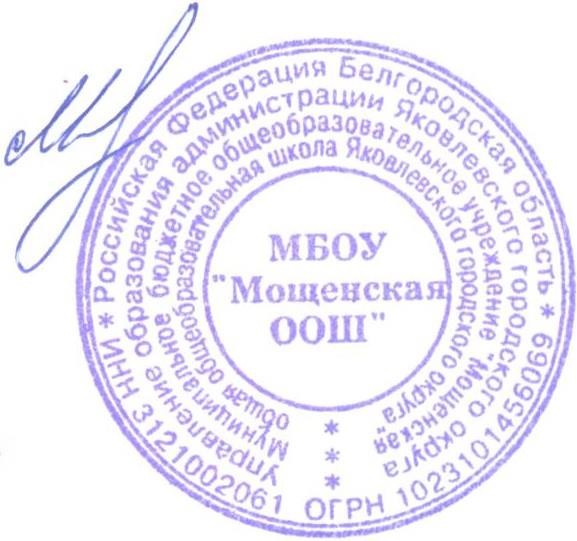 учреждения «Мощенская основная общеобразовательная школа Яковлевского городского округа»2023-2024 учебный годПояснительная запискаУчебная деятельность Учреждения имеет логическое продолжение в программах дополнительного образования, направленных на создание условий для самоопределения, самовыражения учащихся, развития и реализации их творческих, интеллектуальных возможностейНормативно-правовой основой формирования плана дополнительного образования являются следующие нормативные документыКонституция Российской Федерации (ст.43).Федеральный закон РФ «Об образовании в Российской Федерации»от 29 декабря 2012г. №273 – ФЗ;	Постановление Правительства РФ от 19.03.2001г. №196 «Об утверждении типового положения об общеобразовательном учреждении» (в ред. Постановлений Правительства РФ от 23.12.2002 № 919, от 01.02.2005 № 49, от 30.12.2005 № 854, от 20.07.2007 № 459, от 18.08.2008№ 617, от 10.03.2009 № 216);	Постановление Главного государственного санитарного врача РФ от 29.12.2010г. № 189 «Об утверждении СанПиН 2.4.2.2821-10 «Санитарно- эпидемиологические требования к условиям и организации обучения в общеобразовательных учреждениях"Приказ министерства образования и науки РФ от 14.12.2009 г. № 729«Об утверждении перечня организаций, осуществляющих издание учебных пособий, которые допускаются к использованию в образовательном процессе в имеющих государственную аккредитацию и реализующих образовательные программы общего образования образовательных учреждениях» (в ред. приказов Минобрнауки РФ от 13.01.2011 № 2, от 16.01.2012 №16);	Методические рекомендации ГОУ ДПО Белгородский региональный институт повышения квалификации и профессиональной переподготовки специалистов «Организация деятельности общеобразовательного учреждения в условиях введения ФГОС начального общего образования в Белгородской области»	Методические письма ОГАОУ ДПО «Белгородский институт развития образования»;Устав МБОУ «Мощенскя ООШ».Основная задача дополнительного образования – создать условия для самоопределения, самовыражения учащихся, развития и реализации их творческих, интеллектуальных возможностей, что отражено в таблице.Дополнительное образование является составной частью учебно- воспитательного процесса МБОУ «Мощенская ООШ» и организуется по следующим направленностям:физкультурно-спортивно,художественно-эстетическое,научно-техническое.Физкультурно-спортивное	направление	в	плане	дополнительного образования представлено:кружком «Подвижные игры» для обучающихся 1-4-х классов в объёме 1 час в неделю;кружком «Настольный теннис» для обучающихся 6-9-х классов в объёме 1 час в неделю;Художественно-эстетическое	направление	в	планедополнительного образования представлено:кружком «Школьный театр» для обучающихся 6-9-х классов в объёме 1,5 час в неделю;Научно-техническое	направление	в	плане	дополнительного	образования представлено:кружком «Инфознайка» для обучающихся 6-9-х классов в объёме 1 часов в неделю.Реализация дополнительного образованияРесурсное обеспечение дополнительного образования в 2023-2024 учебном годуРассмотренона заседаниипедагогического совета МБОУ «Мощенская ООШ»Протокол № 1от «30» августа 2023 г.Согласованос Управляющим советом МБОУ «Мощенская ООШ»Протокол № 3от «29» августа 2023 г.«Утверждаю» Директор МБОУ «Мощенская ООШ» 	Е.С. Минаев Приказ №202/2 от 30.08.2023 г.№ п/пНазвание кружкаНаправленность (по лицензии)КлассКол-во часовФИО учителя1Настольный теннисФизкультурно- спортивное6-91Минаев Е.С.2Подвижные игрыФизкультурно- спортивное1-41Минаев Е.С.3Школьный театрХудожественно- эстетическое6-91,5Горовая Н.В.4ИнфознайкаНаучно-техническое6-92Горовая Н.В.№ п/пОсновные направленияФорма организациивнеурочной/наз ваниеОбеспечениеОбеспечениеОбеспечение№ п/пОсновные направленияФорма организациивнеурочной/наз ваниеКадровоеПрограммное(с указанием сроков реализации программы)Материально- техническое1.Физкультурно спортивноеКружок«Настольный теннис»учитель«Настольный теннис» Автор: . Барчукова Г.В.,М. газета «Советскийспорт» 2009 г.Спортивная площадка,спортивныйзал2.ХудожественноКружокучительОбразовательнаяучебный-эстетическое«Школьный театр»программа «Школьный театр»Автор: Конева Т.Д. Строитель,2009кабинет3.Научно- техническоеКружок«Инфознайка»учительОбразовательная программа«Техтворчество»учебный кабинет4.Физкультурно спортивноеКружок«Подвижные игры»учитель«Физическая культура» Автор: . Лях 2014 г.Спортивная площадка,спортивный зал